Day Buffet Menu Selector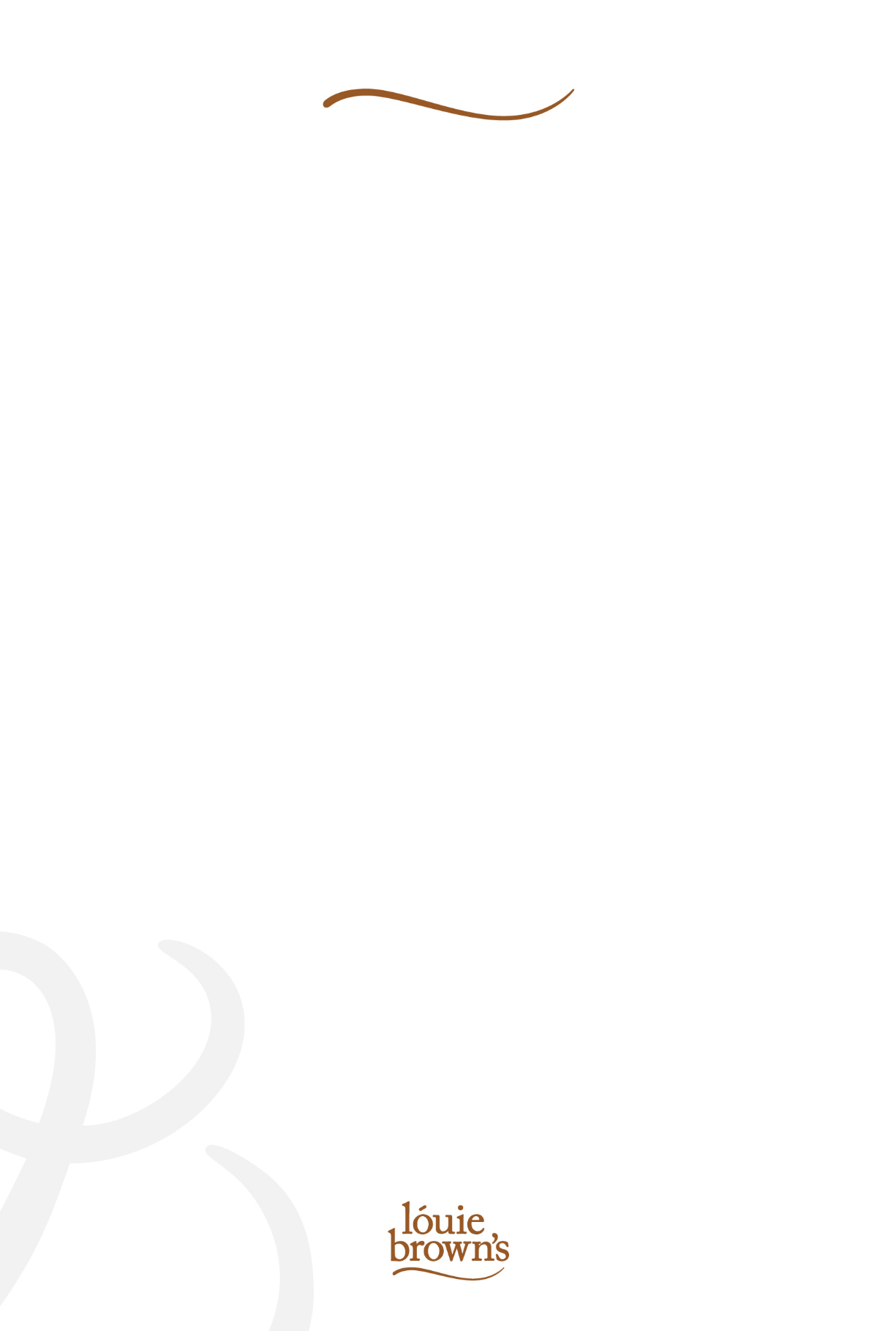 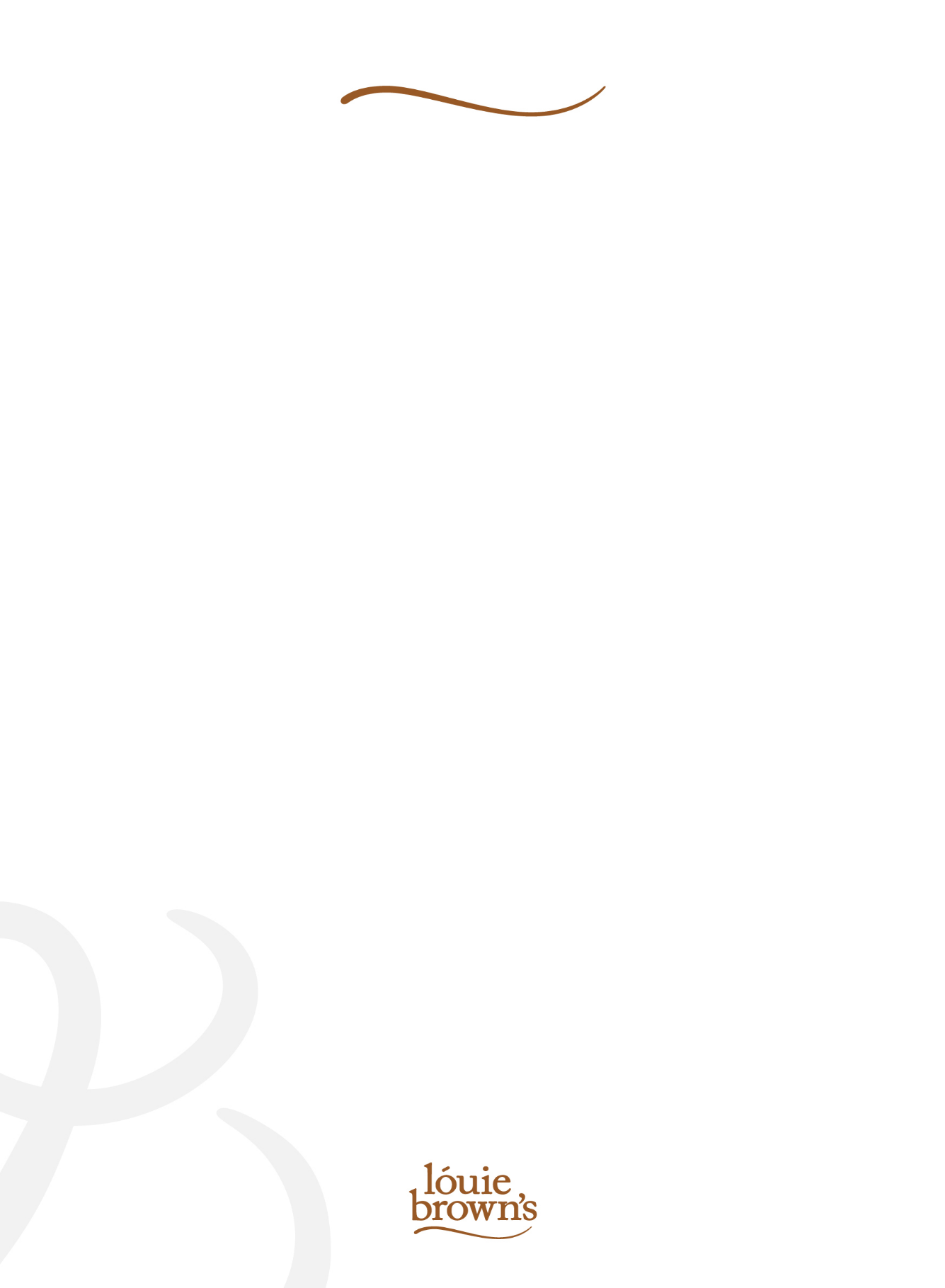 OPTION A - £9.95 per personSelection of Sandwiches and WrapsSausage RollsSelection of CakesTea/CoffeeOPTION B - £10.95 per personSelection of Sandwiches and WrapsSausage RollsSoup of the DayTea/CoffeeOPTION C - £12.95 per personSelection of Sandwiches and WrapsSausage RollsSelection of CakesSoup of the DayDay Buffet Menu SelectorOPTION A - £9.95 per personSelection of Sandwiches and WrapsSausage RollsSelection of CakesTea/CoffeeOPTION B - £10.95 per personSelection of Sandwiches and WrapsSausage RollsSoup of the DayTea/CoffeeOPTION C - £12.95 per personSelection of Sandwiches and WrapsSausage RollsSelection of CakesSoup of the Day